Unitarian Universalist Community ChurchWorship Service - Sunday, October 16, 2016TODAY at UUCC      9:15 & 11:00 a.m. Services    “The Journey’s End”**			Rev. Carie Johnsen     Coming of Age, 9:00 a.m. to 1:00 pm, DH (1st Flr)     Social Activities: Fendrick & Peck Folk Duo, 		3:30 p.m., Sanctuary     2017 Guatemala Service Project Meeting, 		3:30 pm, Off Premies**The spiritual journey to the end-of-life is an exploration of that which matters most, and an alignment of our values with our living. In this service will we engage the conversation in the light of love, the spring of hope, and the quest for meaning.  Special Music: Flutist William Fahy will join Karen Allen on piano. TODAY at 3pmSOCIAL ACTIVITY:  Folk Singers FENDRICK AND PECK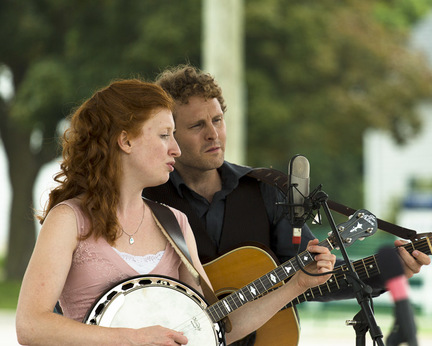 Join us this afternoon at 3:00 p.m. for a "family" musical concert by the duo "Fendrick and Peck".  They hail as inventive, original songsmiths and well-paired vocals in the tradition of American Folk Music... and I am told with a sense of humor.  They have performed in Portland, Matinicus Island, Lewiston, for the "Matinicus Wannabe Radio Show".  	 –Cheryl ClukeyNoticesTOMORROW, New UU Class beginsAre you new to this congregation or to this Faith OR a friend or member familiar with Unitarian Universalism but wish to refocus? This class will cover the beginnings of Unitarians and Universalist religions; their merger; and how we see our work in the local community and wider world, will be discussed, as well as how our UU principles guide us. Dates: Mondays, Oct. 17 & 31 and Nov. 14, 2016 Time: 5:30 – 7:30 	Location: Drew House Leaders: Membership Committee with Rev. Johnsen FMI Nancee C at 621-7727 or nancee1944@gmail.comOur Journey’s End: Spiritual and practical series to guide end-of-life planning. This class will NOT begin in November as noted in the Adult Enrichment Program Booklet and UUCC newsletter.  The first session will be held on the first Sunday in December (Dec. 4th). More information regarding the series will be posted in November. Hospitality Thank YOU!!Thank you for everyone who has graciously volunteered to host, and who have hosted, hospitality at fellowship time.  Your service is greatly appreciated.  We are looking for several volunteers for the following dates to host hospitality for the coming months:October 16 (Committee)		February 26November 27			March 12 (SGM)December 4 (SGM)		March 19 (Committee)December 25			March 26January 1			April 23February 5 (SGM)			April 30If you are interested in hosting hospitality, please sign up on the calendar in the fellowship hall or contact Jill Watson 623-4537 or jillwatson223@gmail.com.  Thank you again for making our fellowship time enjoyable.Refreshments Needed Nov. 5.  Our next UUCC concert will be held at 4 p.m., Saturday, Nov. 5.  We need a few volunteers to provide refreshments -- finger foods and a juice beverage.  Please let Catherine Palmer know if you can contribute.This Week at UUCC …Monday, October 17, 2016 <Newsletter articles due to newsletter@augustauu.org>	RENTAL: MACPM, 9:30 a.m. – 3:00 pm, FH	Private Piano Lessons, 2:30-6:00 pm, Sanctuary	Membership Comm Mtg, 3:00 pm, Comm Room	Nar-ANON, 5:30 pm, Robbins Room        New UU Class BEGINS, 5:30 pm, DH (1st Fl, Back Rm)	SGM Ellis McKeen (D. Maddi), 6 pm, Comm Rm	SGM (T. Cairn)  <chg to Tuesday, Oct 18th>	Peaceful Heart Sangha, 6:30 pm, SanctuaryTuesday, October 18, 2016	Al-Anon, 12:00 noon, Robbins Room	RENTAL: M&F RES, 1-3pm, DH (1st Fl, Parlor)	In-Kind:  Ranked Choice Voting, 6 p.m., FH	SGM (T. Cairn), 6 pm, DH (1st Fl, Parlor)		   <changed from Monday. 10/17>Wednesday, October 19, 2016	Communications Comm Mtg, 10 a.m., CR	Rental: M&F RES, Noon-2pm, DH (1st Fl, Parlor)	Gentle Yoga, 5:00 p.m., Fellowship Hall	Choir Rehearsal, 6:00 p.m., Sanctuary	RENTAL: Just Guys, 6:30 p.m., Fellowship Hall	SGM (P. Lamb), 6:30 pm, Drew House (1st Floor)Thursday, October 20, 2016	SGM (Zidowecki), 10:00 a.m., Robbins Room	Waking up White, 6:00 p.m., DH, 1st Fl, Parlor)Friday, October 21, 2016	Nonviolent Comm, 10:15 a.m., Robbins Room	DOVE-Demonstrating Our Values Through 	     Eating, 7:00pm, Fellowship HallSaturday, October 22, 2016	Rental: Sangha – A Day of Mindfulness,	     8:00 a.m. – 5:00 pm, F Hall and SanctuarySunday, October 23, 2016     9:15 & 11:00 a.m. Services    “The Power of Music”**			Rev. Carie Johnsen**The choir and orchestra will join us for a special Sunday exploring the role of music in our lives. This service will include a time of celebrating the gifts of our growing music program. Upcoming EventsOct. 30th Celebrate Samhain (Halloween) celebration.
1. FELLOWSHIP HOUR FUN Bring foods that represent Halloween symbols.  See suggestions in display case in hallway.
2. WOMEN OF WISDOM/CRONES LUNCH 12:15 for the 19 crones in the congregation, others who would like to join this circle. Others are welcome to attend. Contact Helen Zidowecki (hzmre@hzmre.com, 582-5308) for more information or to participate.Saturday, November 19th 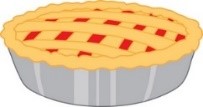 ANNUAL PIE SALE at Longfellows.  The 8th Annual Pie Sale at Longfellow’s Greenhouses is coming soon!  Please see the insert in today’s Order of Service for more details.Budget ReportDeposit (week beginning 10/9/16):	     Pledge Payments (2016-2017)	     $ 6,875.00     Offering				              29.00     Rentals: (Sangha $15, Alanon $10	              25.00	Total income for week 		      $ 6,929.00Avg budgeted weekly expenses 2016/17=    $ 4,400.76	($228,840. divided by 52 weeks)UUCC Office Hours UUCC Office Hours <hours for next week>Monday ----------------------------------<No office hours>Tues., Wed. AND Thurs.--------------9:00 am to 4:00 pmFriday -------------------------------------< No office hours >Rev. Carie’s Office Hours:Monday	No office Hours (Writing Day)Tuesday	1:00 pm – 5:00 pmWednesday	2:00 pm – 6:00 pmFriday		No Office Hours (Sabbath day)		<other hours available by appointment>Pastoral Care concerns: contact Rev. Carie Johnsen at (508)221-5295 or email revcariejohnsen@gmail.comCaring Cooperative support, contact Cheryl Abruzzese at cam1nik2@gmail.com or 858-5340.Sunday Services / Staff Contact information:Youth Advisor, Monique McAuliffe youthadvisor@augustauu.orgSmall Group Ministry Coordinator, Luke Curtis, SGMCoordinator@augustauu.orgSunday Morning Religious Exploration Coordinator, Brigid Chapin, SundayREcoordinator@augustauu.orgMusic Director, Bridget Convey, musicdirector@augustauu.orgOffice Administrator, Lynn M. Smith, admin@augustauu.org, Phone 622-3232